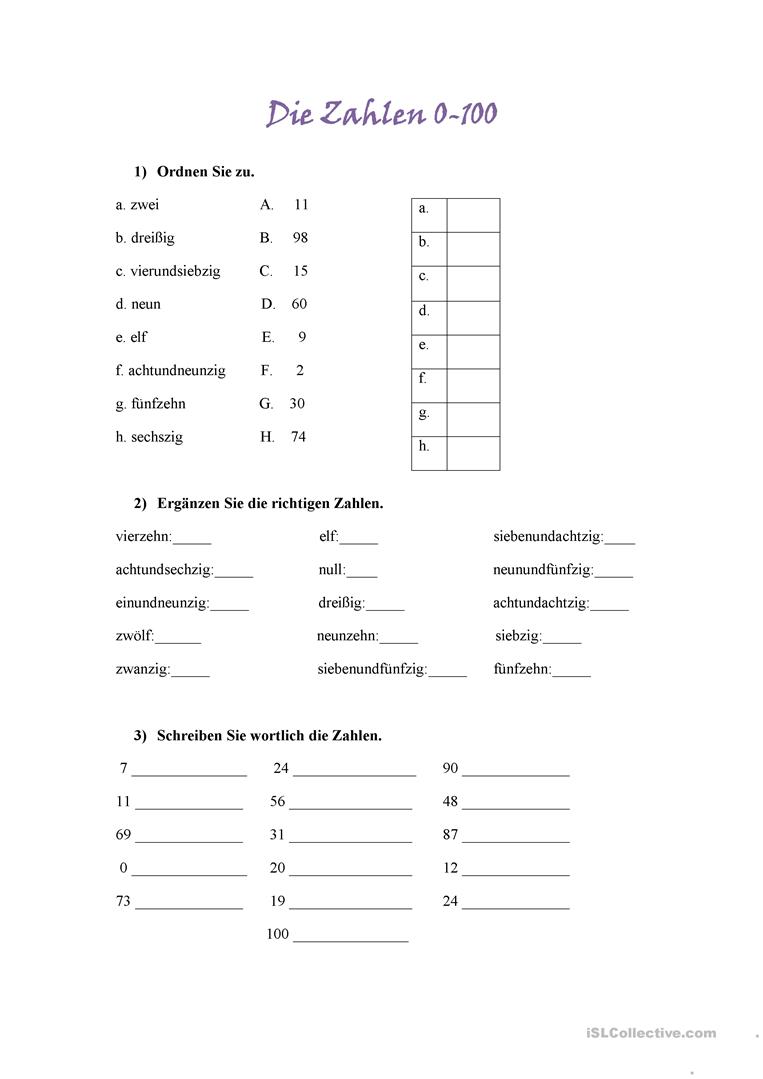 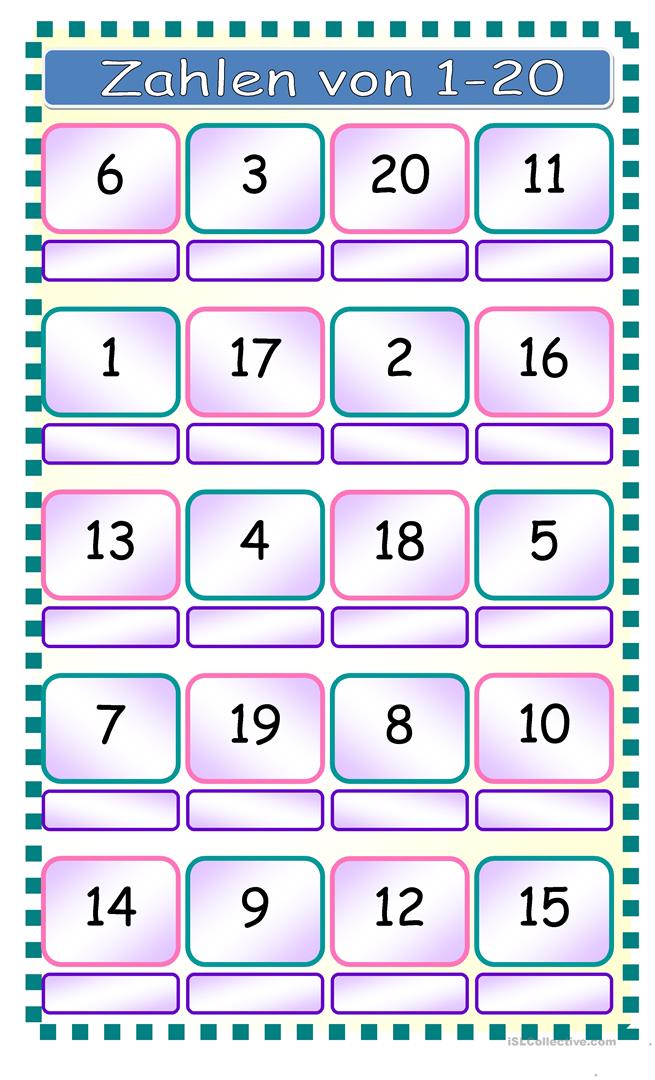 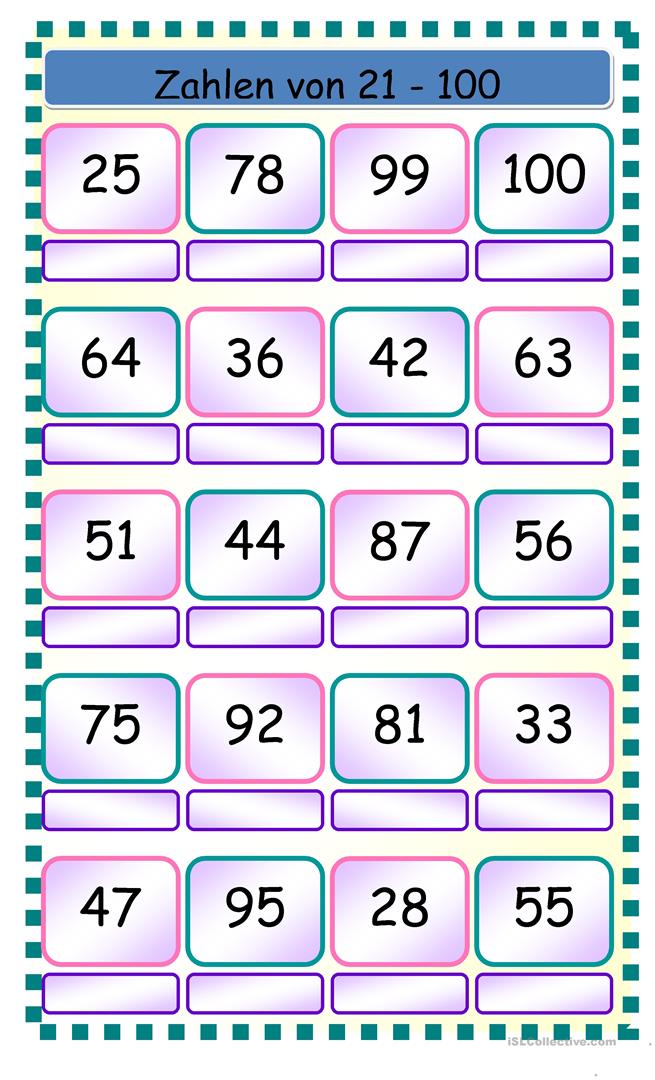 t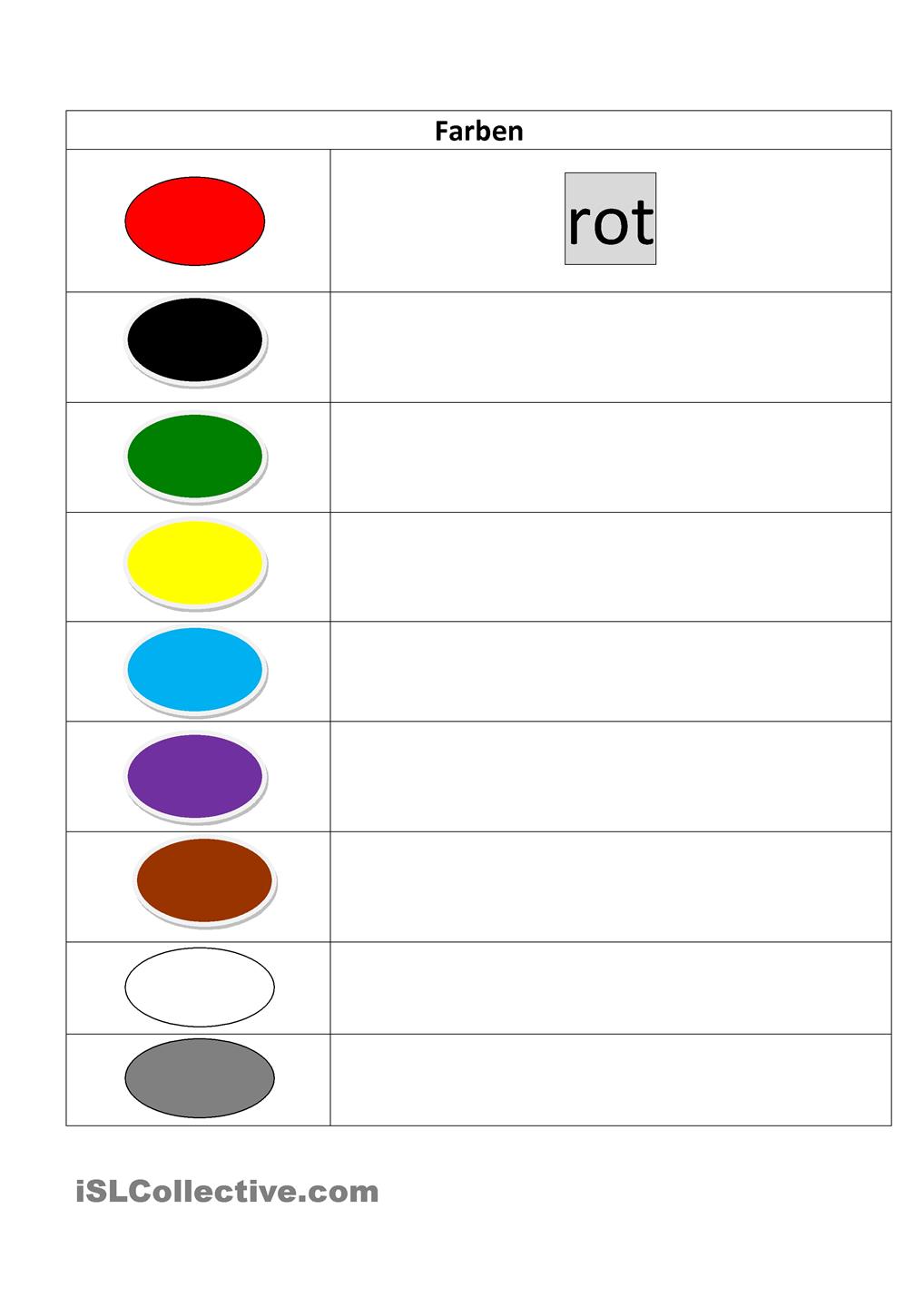 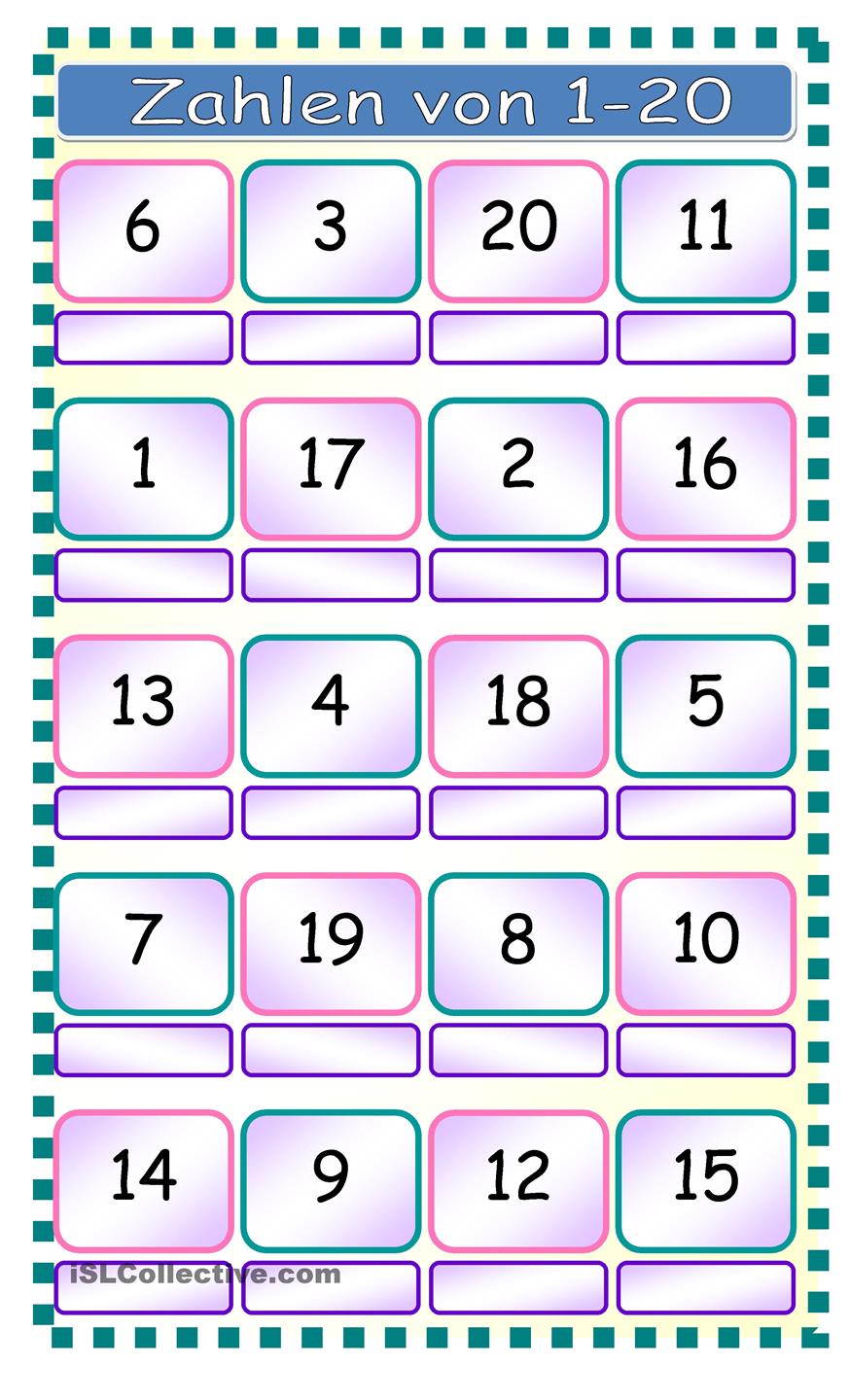 wq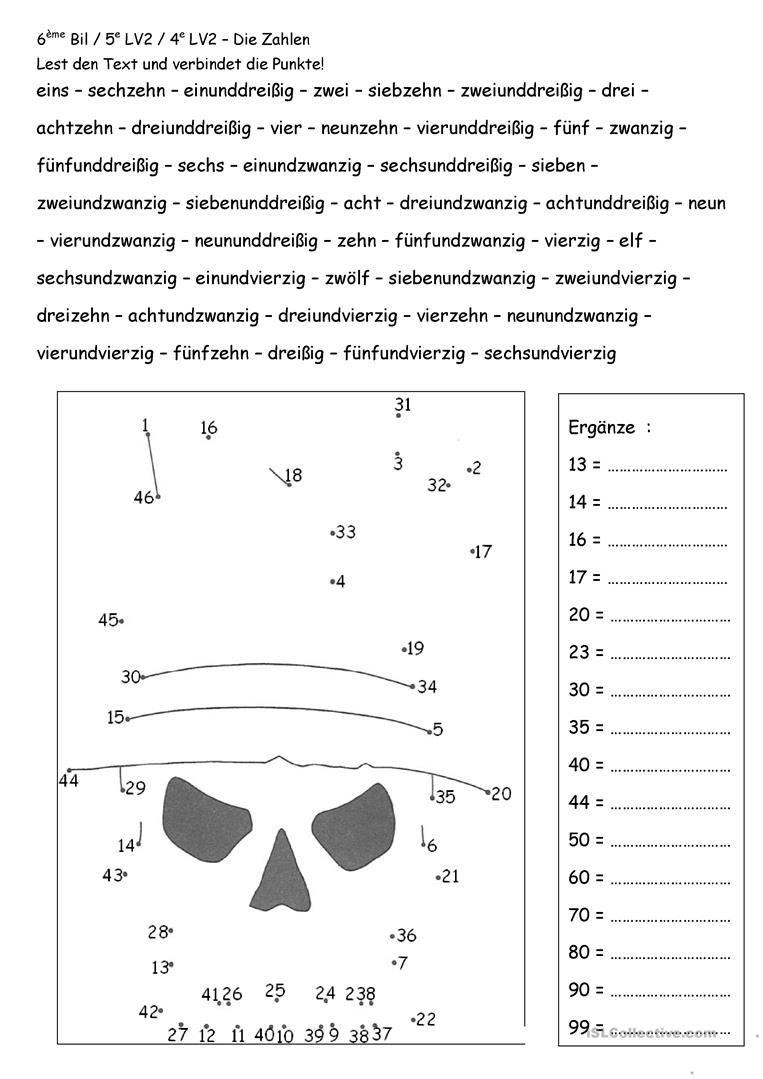 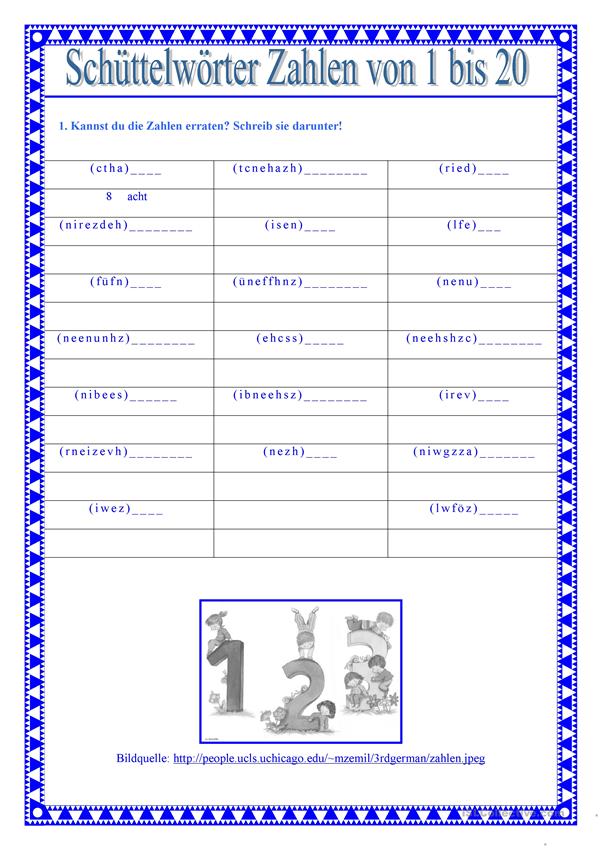 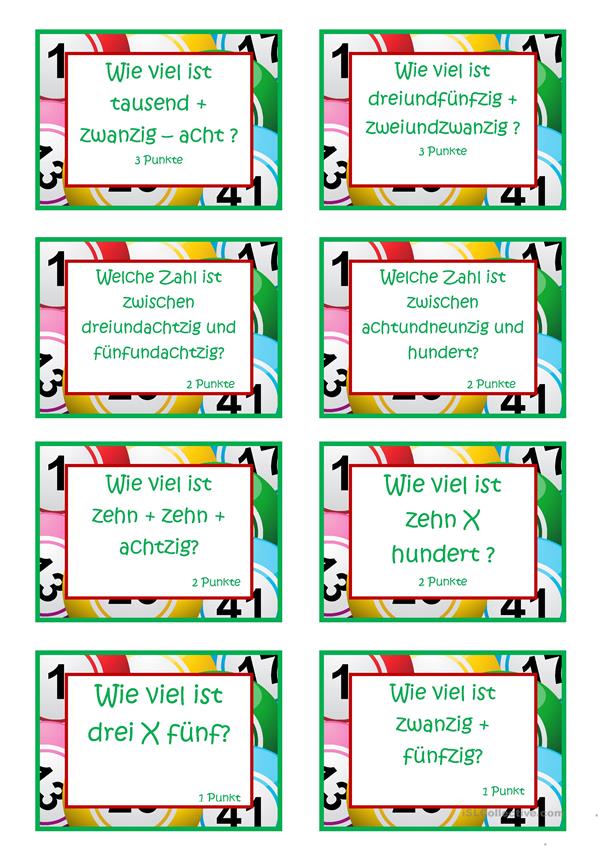 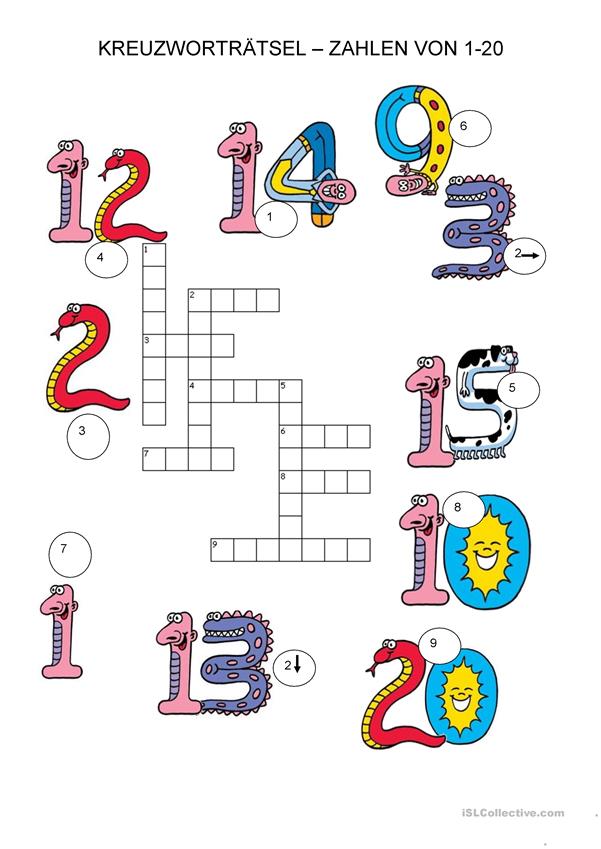 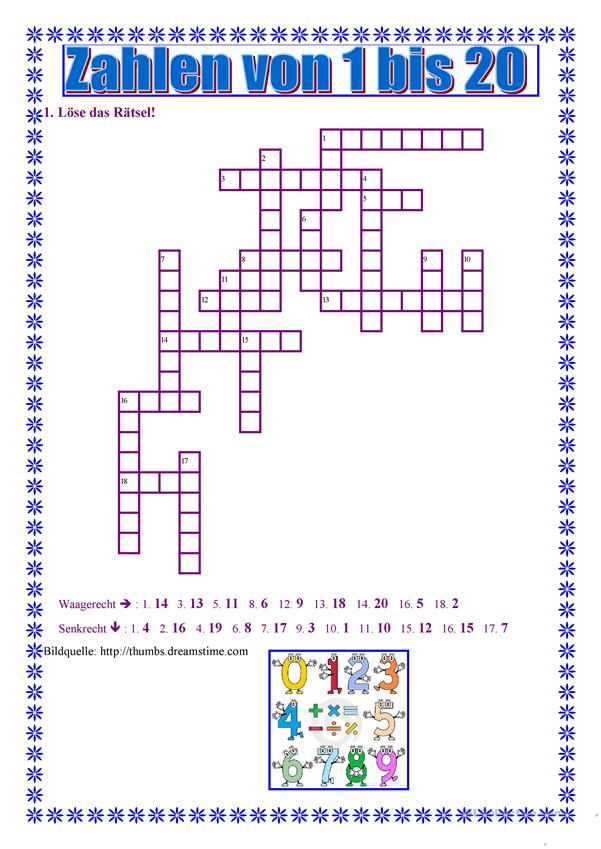 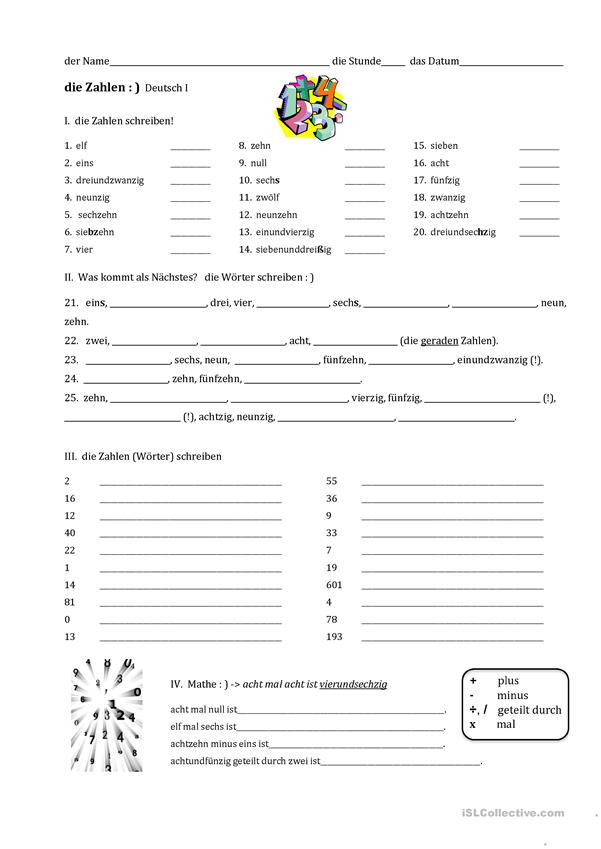 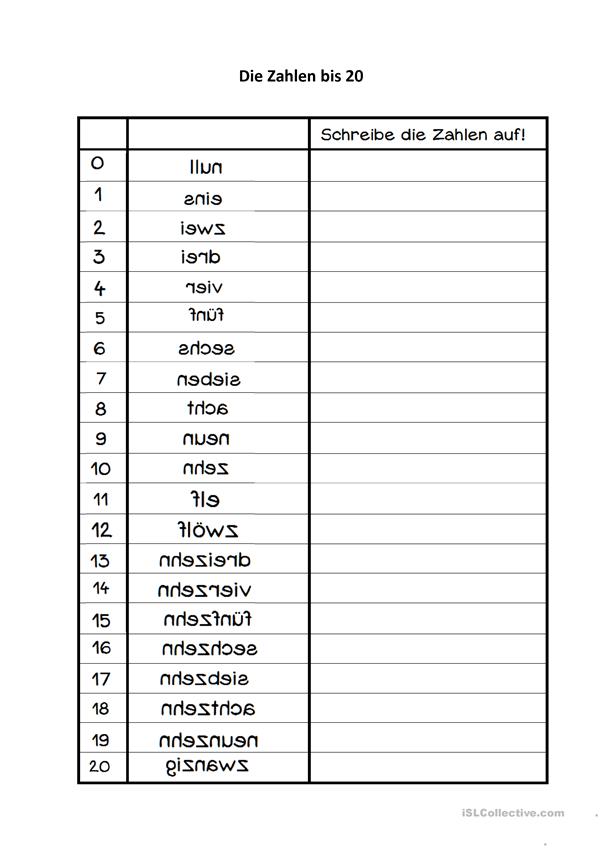 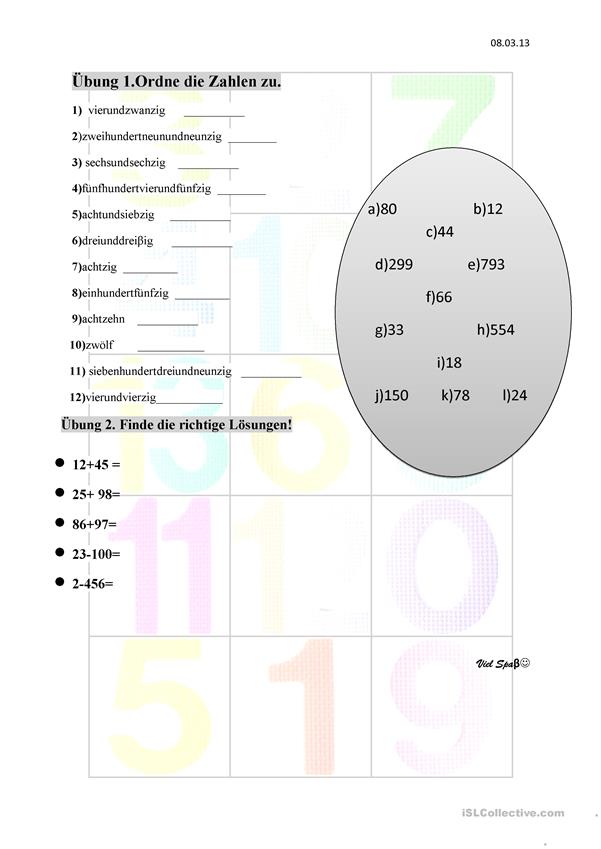 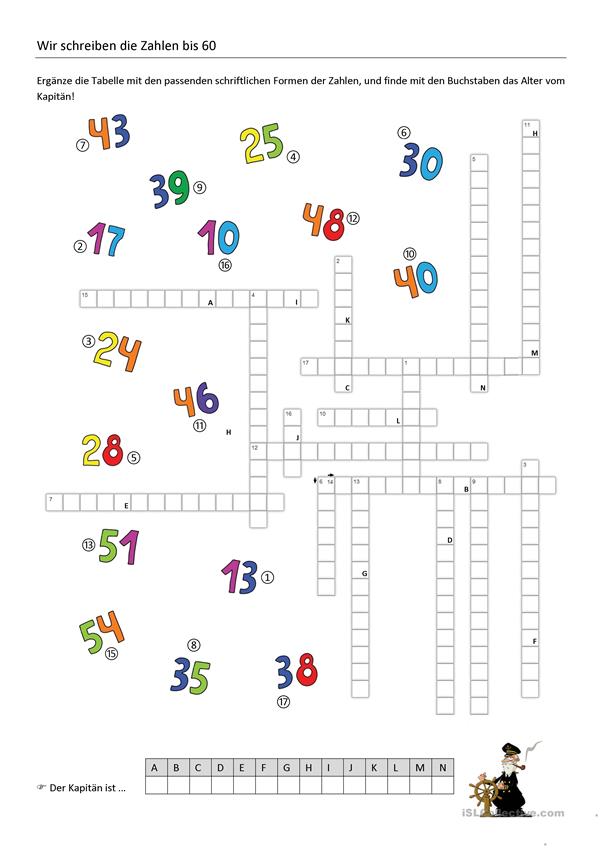 